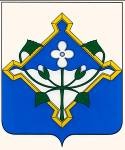 АДМИНИСТРАЦИЯНОВОХОПЁРСКОГО МУНИЦИПАЛЬНОГО РАЙОНАВОРОНЕЖСКОЙ ОБЛАСТИП О С Т А Н О В Л Е Н И Е«02» сентября 2019 г. № 327г. НовохопёрскВ соответствии со ст. 9 Федерального закона от 29.12.2012 № 273 «Об образовании в Российской Федерации», приказом Минобрнауки РФ от 22.01.2014 № 32 «Об утверждении Порядка приема граждан на обучение по образовательным программам начального общего, основного общего и среднего общего образования» и приказом Минобрнауки РФ от 08.04.2014 № 293 «Об утверждении Порядка приема на обучение по образовательным программам дошкольного образования», и в целях предоставления общедоступного и бесплатного дошкольного, начального общего, основного общего и среднего общего образования на территории муниципального района,  администрация муниципального района п о с т а н о в л я е т:1. Закрепить образовательные организации за конкретными территориями муниципального района для предоставления общедоступного и бесплатного дошкольного, начального общего, основного общего и среднего общего образования согласно приложению.2. Руководителям образовательных организаций обеспечить размещение настоящего постановления на официальных сайтах образовательных организаций в сети Интернет.3. Опубликовать настоящее постановление в СМИ и разместить на официальном сайте администрации Новохоперского муниципального района.4. Контроль за исполнением настоящего постановления возложить на заместителя главы администрации муниципального района Кателикова Н.Л.            Глава муниципального  района                                                             В.Т. ПетровГраницы закрепления территорий за образовательными организациями для предоставления общедоступного и бесплатного дошкольного, начального общего, основного общего и среднего общего образованияО закреплении образовательных организаций за конкретными территориями муниципального районаПриложение к постановлению администрации Новохопёрского муниципального района «_____» ________ 2019 № _______№п/пНаименованиеобщеобразовательнойорганизацииНаименованиеобщеобразовательнойорганизацииГраницы ответственности образовательных организаций, предоставляющих начальное общее, основное общее и среднее общее образованиеГраницы ответственности образовательных организаций, предоставляющих начальное общее, основное общее и среднее общее образование1.МКОУ «Березовская ООШ»МКОУ «Березовская ООШ»п.Берёзовка, п.Заря, п.Еланский, п. Некрыловскийп.Берёзовка, п.Заря, п.Еланский, п. Некрыловский2.МКОУ «Бороздиновская СОШ»МКОУ «Бороздиновская СОШ»п. Новопокровский, п. Бороздиновский,                    п. Башковский, п. Сорокинский, п.Сосновский,        п. Шевлягинский, п.Ленинскийп. Новопокровский, п. Бороздиновский,                    п. Башковский, п. Сорокинский, п.Сосновский,        п. Шевлягинский, п.Ленинский3.МОУ «Елань-Коленовская СОШ №1»МОУ «Елань-Коленовская СОШ №1»с.Елань-Колено, п. Димитровский, п. Долиновский, п.Щепетное, п.Желтые пруды, п.Карачановский, п.Соколовскийс.Елань-Колено, п. Димитровский, п. Долиновский, п.Щепетное, п.Желтые пруды, п.Карачановский, п.Соколовский4.МБОУ «Елань-Коленовская СОШ №2»МБОУ «Елань-Коленовская СОШ №2»р.п. Елань-Коленовский, п. Горелые Ольхи, п.Согласие, п.Студеный, п. Пескир.п. Елань-Коленовский, п. Горелые Ольхи, п.Согласие, п.Студеный, п. Пески5.МКОУ «Каменка-Садовская ООШ»МКОУ «Каменка-Садовская ООШ»с. Каменка-Садовка, п.Большевик, п. Плаутинос. Каменка-Садовка, п.Большевик, п. Плаутино6.МКОУ «Краснянская СОШ»МКОУ «Краснянская СОШ»с.Красное, п. Некрыловос.Красное, п. Некрылово7.МКОУ «Михайловская ООШ»МКОУ «Михайловская ООШ»п.Михайловский, п.Пионерскийп.Михайловский, п.Пионерский8.МОУ «Новохоперская гимназия № 1»МОУ «Новохоперская гимназия № 1»г.Новохоперск от ул.Толстого (четная сторона) до границы с р.п.Новохопёрский, п.Озерныйг.Новохоперск от ул.Толстого (четная сторона) до границы с р.п.Новохопёрский, п.Озерный9.МОУ «Новохоперская СОШ №2»МОУ «Новохоперская СОШ №2»Восточная часть г. Новохопёрска до ул. Толстого (нечетная сторона), х. Замельничный, п. ВарвариноВосточная часть г. Новохопёрска до ул. Толстого (нечетная сторона), х. Замельничный, п. Варварино10.МОУ «Новохоперская СОШ №91»МОУ «Новохоперская СОШ №91»Восточная часть п.Новохопёрский до железной дороги, с. Русаново, п.Еланский, д.ИвановкаВосточная часть п.Новохопёрский до железной дороги, с. Русаново, п.Еланский, д.Ивановка11.МКОУ «Троицкая СОШ»МКОУ «Троицкая СОШ»с.Троицкое, п. Новоржавецс.Троицкое, п. Новоржавец12.МКОУ «Терновская СОШ»МКОУ «Терновская СОШ»п.Терновский, п. Долгинка,п. Лепехинка,п. Тулучеевкап.Терновский, п. Долгинка,п. Лепехинка,п. Тулучеевка13.МКОУ «Центральская СОШ»МКОУ «Центральская СОШ»п. Централь, с. Бурляевка, п. Аверинка,п. Камышановский, п.Владимировкап. Централь, с. Бурляевка, п. Аверинка,п. Камышановский, п.Владимировка14.МКОУ «Ярковская СОШМКОУ «Ярковская СОШс.Ярки, с.Подгорное, п.Ленинский, п.Московский 2-ой,с.Ярки, с.Подгорное, п.Ленинский, п.Московский 2-ой,15.МКОУ «Алферовская ООШ»МКОУ «Алферовская ООШ»с.Алфёровка, п.Калиновос.Алфёровка, п.Калиново16.МКОУ «Ильменская ООШ»МКОУ «Ильменская ООШ»п. Половцево, п. Глинкино, п. Новоильменский, ст. Половцево, х.Богданьп. Половцево, п. Глинкино, п. Новоильменский, ст. Половцево, х.Богдань17.МКОУ «Полежаевская ООШ»МКОУ «Полежаевская ООШ»п. Полежаевский, п.Солонцов, п.Синичкинп. Полежаевский, п.Солонцов, п.Синичкин18.МКОУ «Пыховская ООШ»МКОУ «Пыховская ООШ»с. Пыховкас. Пыховка19.МКОУ «Новохопёрская ООШ»МКОУ «Новохопёрская ООШ»Западная часть п. Новохопёрский после железной дорогиЗападная часть п. Новохопёрский после железной дороги20.МКОУ «Подосиновская ООШ»МКОУ «Подосиновская ООШ»с.Подосиновка, п.Алексеевский, п.Елкас.Подосиновка, п.Алексеевский, п.Елка№п/п№п/пНаименование образовательной организации, реализующей общеобразовательную программу дошкольного образованияГраницы ответственности образовательных организаций, реализующих общеобразовательную программу дошкольного образовании1.1.МБДОУ «Елань-Колеповский детский сад общеразвивающего вида № 1»п.Берёзовка, п.Заря. п.Еланский, п. Некрыловский с.Елань-Колено, п. Димитровский, п. Долиновский, п. Щепетное, п.Желтые Пруды, п. Карачановский, п.Соколовский, п.Соловки, с. Подосиновка,п. Алексеевский, п.Елка.2.2.МКОУ «Бороздиновская СОШ»п. Новопокровский, п. Бороздиновский, п. Башковский, п. Сорокинский, п.Сосновский, п. Шевлягинский3.3.МКДОУ «Елань-Коленовский детский сад общеразвивающего вида «Светлячок»р.п. Елань-Коленовский, п. Горелые Ольхи, п. Согласие, п. Студеный, п. Пески4.4.МКДОУ «Краснянский детский сад»Южная часть с.Красное (ул. Заводская, ул.Ленинская), п. Некрылово5.5.МКДОУ «Краснянский детский сад общеразвивающего вида «Ивушка»Северная часть с.Красное до ул.Советской (включительно)6.6.МКДОУ «Новохоперский детский сад общеразвивающего вида №3 «Солнышко»г.Новохоперск. ул.Толстого (четная сторона) до ул. Тимирязева (четная сторона), п.Озерный, х. Замельничный7.7.МКДОУ «Новохопёрский детский сад общеразвивающего вида «Ласточка»Западная часть п.Новохопёрский до ул.Пушкина, с. Русаново, п.Еланский, д.Ивановка, с.Пыховка8.8.МБДОУ «Новохоперский центр развития ребенка «Пристань детства»от ул. Тимирязева (нечетная сторона), ул. Плотникова до ул. Пушкина 9.9.МКОУ «Центральская СОШ»п.Централь. с.Бурляевка, п.Аверинка, п. Камышановский, п.Владимировка10.10.МКОУ «Ильменская ООШ»п. Половцево, п.Глинкино, п.Новоильменский, ст.Половцево, х.Богдань,п.Варварино11.11.МКОУ «Каменка-Садовская ООШ»с. Каменка-Садовка, п.Большевик, п. Плаутино12.12.МКОУ «Ярковская СОШс.Подгорное, п.Ленинский, с.Ярки, п. Московский 2-ой13.13.МКОУ «Алферовская ООШ»с. Алфёровка. п. Калиново14.14.МКОУ «Троицкая СОШ»с.Троицкое, п. Новоржавец15.15.МКОУ «Терновская СОШ»п.Терновский, п. Долгинка, п. Лепехинка, п. Тулучеевка16.16.МКОУ «Михайловская ООШ»п. Михайловский, п. Пионерский, п.Полежаевский, п.Солонцов, п.Синичкин